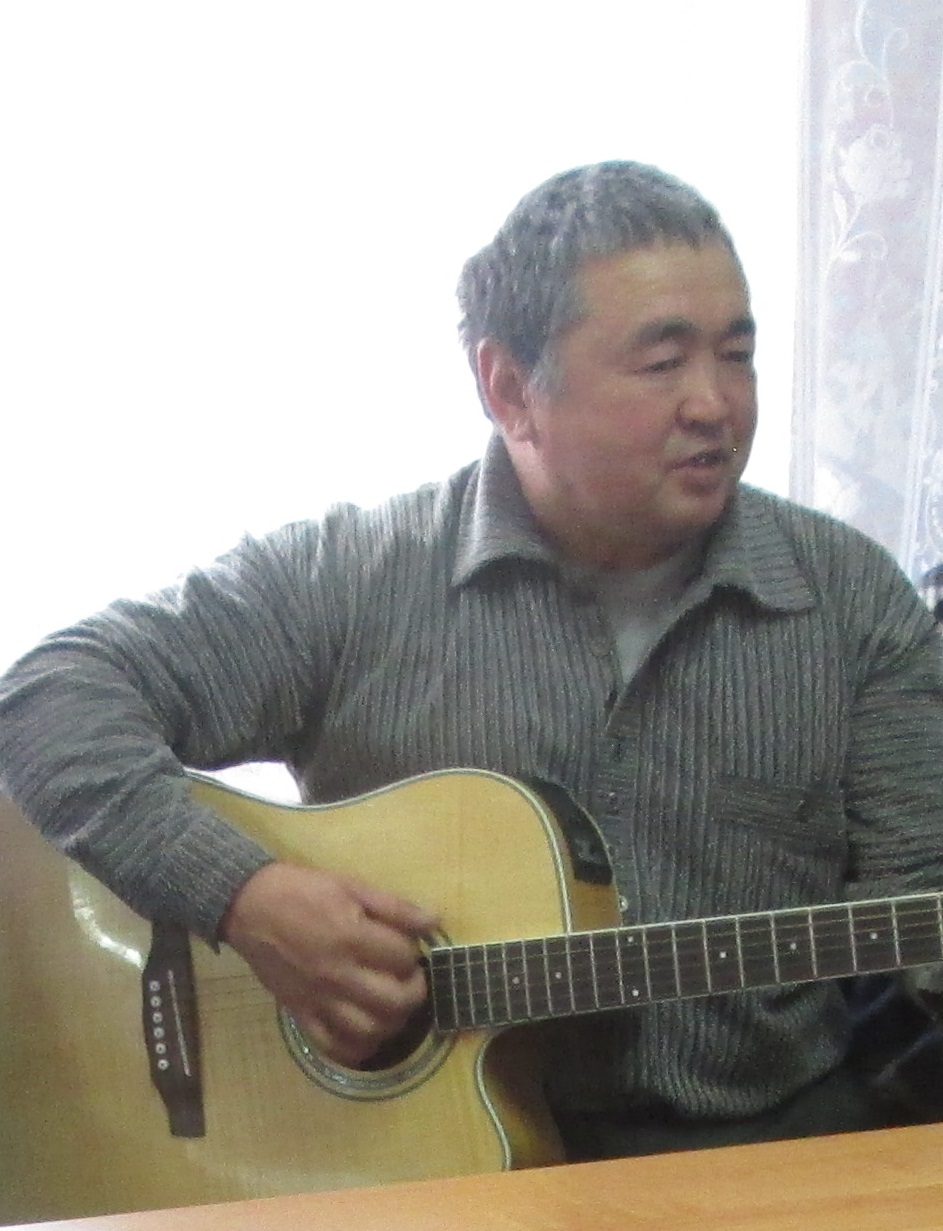 Жумагалиев Жанат ТулепбергеновичЧлен литературного объединения «Родник» в п. Теренсай.     Родился 21 марта 1967 года, в п. Теренсай Адамовского района, Оренбургской области.     В 1984 году окончил Теренсайскую среднюю школу и поступил в Оренбургский сельскохозяйственный институт на факультет агрономия.Отслужил два года в  пограничных войсках Советской Армии. Вернулся в родное село, работает по специальности  агроном-семеновод в СПК «Теренсайский».    Жанат Тулепбергенович -  автор и исполнитель собственных сочинений.               В его стихах «много тревоги, боли, но в то же время они полны любви, веры, надежды на лучшее, светлое так охарактеризовала его творчество Л. Журба (руководитель районного творческого объединения «Берега»). Печатается в районной газете «Целина».ПОГРАНИЧНАЯПризвали меня в армию,Попал в погранвойска.В хорошую погоду граница вся видна,И в непогоду лютую и дождь, и снег, грозуЯ службу пограничную с тобою брат несу. Граница на замке, а ключ в карманеСегодня напишу письмо я маме.Я жив, здоров, люблю, служу достойноНе  беспокойся мама спи спокойно.Доверила нам Родина границу защищать,А если враг придет, мы будем воевать.Через границу нашу противник не пройдет,Он будет уничтожен, погибель здесь найдет.Граница на замке, а ключ в карманеСегодня напишу письмо я маме.Я жив, здоров, люблю, служу достойноНе  беспокойся мама спи спокойно.История России – история войныО том, как наши деды Россию берегли,Теперь беречь Россию и мой черед пришел,Чтоб по границе нашей противник не прошел.Граница на замке, а ключ в карманеСегодня напишу письмо я маме.Я жив, здоров, люблю, служу достойноНе  беспокойся мама спи спокойно.ПРОСТИ МЕНЯ ЛЮБИМАЯ(Посвящается моему деду Жуматаеву Дербсалы)Прости меня любимая за то, что не с тобойЗа то, что в сорок третьем я вел не равный бойЗа то,  что в сорок пятом тебя не обнималЗа то, что в сорок пятом детей не целовалПрости меня любимая, прости меня за всеЯ, знаю ты, страдаешь тебе там нелегкоА долг свой  перед Родиной я выполнил с полнаЗа спинами не прятался я смело бил врагаИ вот под Сталинградом в бою я был убитПод сердцем моим рана, душа моя кричитПрости меня любимая, прости меня за всеЯ, знаю ты, страдаешь тебе там нелегкоПройдут года суровые и дети подрастутОни у нас хорошие, они меня поймутЧто жизнь свою за Родину я положил не зряЖена моя, любимая,  прошу, прости меняПрости меня любимая за то, что не с тобойЗа то, что в сорок третьем я вел последний бойЗа то,  что в сорок пятом тебя не обнималЗа то, что в сорок пятом детей не целовал9 МАЯЗемлю черную туман  белой простынею  накрылЗдесь когда – то полегли семь отважных партизанСвои головы  сложили, чтоб отряд успел уйти,Чтобы счастливыми были люди все после войны. Партизаны, партизаны, подвиг ваш бессмертен был,А сегодня ветераны плачут у семи могил.Вспоминают они годы опаленные войной,Как взрывали эшелоны и в лесу одной тропойУходили от погони, дан приказ был уходитьСемь осталось добровольцев, чтобы им отход прикрыть.Партизаны, партизаны, подвиг ваш бессмертен был,Поредел строй ветеранов, подвиг ваш нам не забыть.Не забыть нам никогда, как вы Родину любили,Как отдали жизнь свою за великую РоссиюПартизаны, партизаны, подвиг ваш бессмертен был,А сегодня внуки ваши вспоминают вас живых.БУДЬ ПРОКЛЯТА ВОЙНАТело разбросало на кускиС самолета брошенная бомбаНе было ему и двадцатиМальчику из огненного прошлогоБудь проклята война, будь проклятаКогда хоронят всюду сыновейБудь проклята война, будь проклятаЗа слезы и страданья матерейВ тот день, когда светало перед боемПисьмо в окопе матери писалВ конце письма вернусь домой с ПобедойОн матери любимой обещалБудь проклята война, будь проклятаКогда хоронят всюду сыновейБудь проклята война, будь проклятаЗа слезы и страданья матерейСердце разорвало на кускиМатери прислали похоронкуОх, сыночек ты меня простиЖить осталось мне совсем немножкоБудь проклята война, будь проклятаКогда хоронят всюду сыновейБудь проклята война, будь проклятаЗа слезы и страданья матерейДобро и зло.Добро и зло                я вижу две дорогиКуда идти я не решил покаШирокая просторная дорога               она ведёт, в обитель зла.По ней идёт толпа, толпа большая,Там сотни тысяч, миллион идёт         бездушных, алчных, подлых и продажных И богоненавидящих людей.А дьявол              раз ему нужны лишь души И людям  тем гореть, гореть в адуОн долго будет мучить Ваши души, Которые находятся в плену.Но я пойду, пойду другой дорогой,Тропинка та опасна и трудна.По ней идёт народ, который Верит в Бога и в нем душа Прекрасна и чиста.Крик.Крик раздался вдалекеЖенщина кричала.Помогите люди мнеЯ в беду попала.Нет здоровья у меня,Нет  любви, нет счастья,Нет семьи и нет детейТолько лишь  несчастье.Раньше принца я ждалаНа крутой девяткеТолько принцев в жизни нет,Они в детских сказкахСтарость близится, онаУж не за горамиЯ кричу, а жизнь прошлаГде-то мимо рядом.Знаю, что сама во всемСама виновата – это Все мои Мечты и за них Расплата.***Погост стоит, деревни нетВсё заросло давно бурьяном,А здесь когда-то сотни летДеревня Русская стояла.Простая русская деревня,Простые -  просто мужикиРоссию просто защищалиРоссию просто берегли.Теперь деревни умирают И умирают старики,А молодежь вся уезжаетОт Безысходности и лжи.Срубите корни у деревьев,Деревья все тогда умрутНе жить России без деревни -Когда же там они поймут.Торнадо жизни.Я прохожий , я пройдуИ тебя я не замечу.И на твой собачий лайЯ пройду, я не отвечу. Не кончаются дела, Не кончаются проблемы.Закрутила жизнь меня,Нету выхода, поверь мне.Собака  - ну, что ты Смотришь на меня,Тоскливыми и грустными глазами.Собака - видно жизнь твоя- Собачья не легка.Найти хозяина ВотГлавная твоя мечта.Торнадо жизни Всех нас закрутилоИ крутит, крутит, Крутит все сильней.Сорвавшихся Торнадо превращает: В бандитов, проституток и бомжей .Собака  - ну, что ты Смотришь на меня,Тоскливыми и грустными глазами.Собака - видно жизнь твоя- Собачья не легка.Найти хозяина ВотГлавная твоя мечта.Мы люди, нам одной Мечты не надо,Нам тысячи, миллионы Подавай!Не вырваться нам С цепких кругов АдаНо вырвусь Я Собака Верь и Знай!Упала звезда за горизонтУпала звезда за горизонт,А я загадать желанье не смог.Иду я один в звездной ночи,Прошу дорогая меня ты пойми.Я конечно не ангел, я конечно не богИ в семье своей счастье я построить не смог.Все ровно к своей цели я иду до конца,Счастья будет, я верю, пока вера жива.В жизни много бывает преград и проблем,Но любовь разбивает их без всяких проблем.Просто надо сильнее друг друга любитьИ тогда мы с тобой сможем все победить.Я конечно не ангел, я конечно не богИ в семье своей счастье я построить не смог.Все ровно к своей цели я иду до конца,Счастья будет, я верю, пока вера жива.Упала звезда за горизонт,А я загадать желание смог.Идем мы вдвоем в звездной ночи,Счастливая жизнь у нас впереди.У школыКак – то у школы я проходил,Там за углом мальчишка курил,Брось сигарету мальчишке сказал,Но тот мальчишка курить продолжал.Брось сигарету не надо куритьЛегкие дымом не надо травитьЖизнь только раз дается тебеСпичкой зажженной сгоришь ты в огне.Мальчик вздохнул, посмотрел на меняДядя наверно сошел ты с умаКурит Наташка и курит Андрей,Курит Сережка - герой наших дней.В классе у нас двенадцать ребятСемеро курят и трое хотятДолго я, словом его убеждалМальчик стоять на своем продолжал.Мальчик конечно не виноват,Взрослые курят и дети хотят.Если ты так решилаНебо весной нахмурилосьМайский ударил громТы мне сказала милаяБольше не быть нам вдвоем.Если ты так решилаТак тому и быть.Я ухожу красивоЧтобы тебя забыть.Чувства свои сокровенныеЯ в грязи затопчуМилая, добрая, нежнаяЯ больше тебя не люблю.Если ты так решилаТак тому и быть.Я ухожу красивоЧтобы тебя забыть.Наш корабль счастьяШтормом разбился о рифЭто была не сказкаЭто был только мифЕсли ты так решилаТак тому и быть.Я ухожу красивоЧтобы тебя забыть.Новый корабль счастьяДавай построим вновьНе жизнь у нас будет, а сказкаВспыхнет огнем любовьДобротаЧеловеческая жадность не знает границЧеловеческая подлость не знает границЧеловеческая зависть не знает границНо я верю, добро сможет все победитьЛюди добрыми будьте, верьте в силу добраВечной будет Россия, пока есть доброта******Если ты царь и душою великЗначит, народ твой будет великЕсли ты царь и жаден душойЗначит, народ твой будет гнилойЧто тебе делать сам выбирайТолько народ свой не обижай.ЧастушкиМасленица к нам пришлаИ блины нам принеслаОчень вкусные блиныДетям нравятся они***В Теренсае детвораПляшет в клубе до утраВ шоке все учителяДети вам домой пора***Черный ворон за окномКружит над моим дворомХочет он утенка съестьУ меня винтовка есть***В Теренсае мы живемИ танцуем, и поемТеренсай наш дом роднойСамый лучший и  крутой***Частушки про деда и бабкуБуду петь частушки вамНикому тебя не дамМой дедуля молодецКушай мягкий холодец***Захотела бабка призЭто женский был капризНе посмел дед отказатьТяжело в мешке скакать***Захотела бабка шубуДеду надо вставить зубыШубу я себе куплюЯ и так тебя люблю***Захотела бабка саниИ пошла к соседу ВанеДо утра искали саниОх, намаялись мы с Ваней***Захотела бабка серьгиДед тащи скорее деньгиВ клуб сегодня я пойдуЖениха себе куплю***Захотела бабка лошадьМой дедуля это можетСлушай дедушка роднойБудешь конь мой вороной***Бабка деду говоритУ меня спина болитСделай дедушка мне ражЭротический массаж***Захотела бабка естьЧтобы ей на ужин съестьСлушай дедушка роднойСуп  свари мне овощной***Захотела бабка мебельНе стоит у деда стебельМне не нужен дед такойУ меня давно другой***Захотела бабка рыбкуДед принес с базара скрипкуДед ты, что козел глухойМарш за рыбкой золотойЗахотела бабка спатьНадо дедушке даватьСлушай дедушка роднойХватит, будешь голубойЯ частушки вам пропелВас обидеть не хотелБабка может все хотетьНадо дедушку иметьДепутат?За новое на выборах  народ голосовалНарод в тебя поверил, народ тебя избралНо ты хитрец продажный, ты обманул народГосподь тебя накажет, ты нелюдь, ты уродНедвижимость в Майами, Париже и МосквеБриллианты, яхты, дамы и в «Форбсе» ты ужеДушонка твоя подлая в глазах звериный блескТы предал свою Родину, ты продал свою честьКак рыжая лисица так много обещалНо слово свое крепкое ты просто не сдержал.Слова твои продажные все ветром унеслоОстались обещания и больше ничего.Памяти солдата.В городе, на улице старик лежитСердце прихватило, он от боли сникМедленно, медленно умиралА ведь он когда-то этот город брал.Безразличье, безразличье, безразличье.Вон смотри,  идет оно в мужском обличьеВ след за ним, смотри, смотри, идет  она,Она тоже безразличием больна.Боль в груди, в глазах темноОн застонал.В 43-м трижды ранен, но вставал.В том сражение с роты выжилОн один.Честь и слава павшим и живым!Люди, люди, помогите! - он кричалНо никто фронтовика не замечал.Умер он с протянутой рукойЭто был его последний бой.Безразличье, безразличье, безразличьеМы забыли жалость и приличье,Чтоб потом себя не проклинатьНадо стариков нам - Уважать!Маме.Мама больная в кровати лежитМедленно угасает.От боли рука е сильно дрожитМне руку она нежно гладит.Я время пытался остановитьДержал за секундную стрелкуЧасы я хотел об стену разбить,Что толку, а толку – то нету.Мама родная, прости ты меняЗа то, что я врать не умеюЗа то, что бежит по щеке не слеза,А боль от тяжелой потериСпасибо тебе дорогая мояЗа доброту и ласку,За то, что когда я маленьким былЯ знал, меня любит – Мама.Единая РоссияЕдиную Россию опять хотят врагиЗагрызть и разорвать на мелкие кускиЕдиная Россия, Единая странаЕдиная Россия - ты Родина мояНа Кавказ на  полгода на КавказНа Кавказ, на Кавказ  послали насЗащищать, защищать свою странуМама жди, мама жди и я приду -Обниму крепко, крепко обнимуМама я, мама я тебя люблюНо не смог, я не смог прийти домойМама я, мама я теперь Герой!Я погиб, я погиб на блокпостуЗащищал, защищал свою странуЗа страну, за страну я жизнь отдалМама я - свое слово не сдержалОбещал, обещал,  тебе вернусьОбещал, обещал, тебе женюсьОбещал, внуки будут у тебяОбещал, но не смог прости меняРассветало, к нам подъехал черный джипЗа рулем, за рулем сидел шахидПредлагал, предлагал нам денег онМы не взяли, мы не взяли миллионЯ погиб, я погиб на блокпостуЗащищал, защищал свою странуЗа страну, за страну я жизнь отдалМама я свое слово не сдержалОбещал, обещал,  тебе вернусьОбещал, обещал, тебе женюсьОбещал, внуки будут у тебяОбещал, но не смог прости меняЗа Родину единую я жизнь свою отдалЗа Родину любимую Герой посмертно сталЖиви моя Россия, живи и процветайНо все - таки прошу, ты нас  не забывай!Малая деревня умираютМалая деревня БаймуратПочему братишка ты не радВ город уезжаешь навсегдаПо щеке твоей бежит слезаМалая деревня умираютЛюди уезжают в городаРеки без притоков высыхаютИ Россия без села обреченаШколы и больницы закрываютКлуб и почта тоже не нужныСтарики тихонько доживаютМолодых в поселках не найтиМалая деревня умираютЛюди уезжают в городаРеки без притоков высыхаютИ Россия без села обреченаМножество домов сейчас в руинахСловно в деревнях идет войнаНу, когда же будешь ты счастливойИ богатой родина мояМалая деревня умираютЛюди уезжают в городаРеки без притоков высыхаютИ Россия без села обреченаКто же, кто накормит всю РоссиюЗаграничные заморские купцыВсе у них в пакетиках красивыхТолько химией напичканы ониМалая деревня умираютЛюди уезжают в городаРеки без притоков высыхаютИ Россия без села обречена***Николай Александрович – другВот сомкнулся твой жизненный кругИ ушел ты от нас навсегдаНикогда не забудем тебяЖизнерадостный, добрый, веселыйТы душою болел за колхозШел всегда ты дорогой прямоюНенавидел неправду  и ложьВ Теренсае тебя уважалиПотому что ты всем помогалДнем и ночью тебя вызывалиТо коров, то свиней ты спасалНикогда не отказывал людямЕсли просят всегда выручалАтеистом был, в бога не верилНо религию ты уважалСто четыре прожить цель поставилНо не смог до нее ты дойтиПамять добрую в сердце оставилБудем помнить тебя и любить!Мой вулканУ меня есть жена и зовут ее КлаваОх, и нрав у нее как вулкан и как лаваВдруг взорвется, она все вокруг разбегаютсяУбегаю и я, а куда убегать я давно уже знаюУбегаю в сарай там душой отдыхаюДля меня мой сарай как для верующих райПережду там вулкан и домой возвращаюсьОткрываю я дверь и жене улыбаюсьЗдравствуй, милая Клава я тебя так люблюЧто любой твой вулкан я всегда переждуТатьянаСнег скрепит под ногамиЯ бегу к милой ТанеПотому что ее я люблюА она стала сквернойХочет быть всегда первойИ единственной в жизни моейВ оковы любви меня заковалаВ оковы любви только ей это малоИ дружбу мужскую разрушила тыДрузьями мы были, а стали врагиЛюбовь на базаре за деньги не купишьА если полюбишь, то ты позабудешьОхоту, рыбалку и верных друзейОстанешься только навеки ты с ней.Поздравление  Слезы побежали по щекамМама извини меня я плачуЯ хотел тебя поздравить с днем рожденияНо не смог случилось все иначеМаме я принес букет из красных розНо не смог сдержать я своих слезМамочка родная ты прости меняОчень сильно я люблю тебяВозраст твой мне душу разрываетМамочка тебе ведь пятьдесятЯ хочу, чтоб моя мама не старелаЧтобы маме было двадцать пятьМаме я принес букет из красных розНо не смог сдержать я своих слезМамочка родная ты прости меняОчень сильно я люблю тебяЗавтра утром я уеду в городТам работа, дом, моя семьяТолько без тебя моя родная мамаВ городе скучаю сильно яМаме я принес букет из красных розНо не смог сдержать я своих слезМамочка родная ты прости меняОчень сильно я люблю тебяЛилияТакие красивые глаза, я никогда не виделПочему же плачешь ты, ну кто тебя обиделСлово острее ножа, бьет по сердцу больноОчень прошу тебя Лиля, не плачь довольноЛилия ты моя вселенная, Лилия необыкновеннаяЛилия ты любовь сердечная, Лилия я люблю тебяХватит, нам сорится по пустякам, жизнь ведь такая короткаяХватит делить ее пополам, жизнь она наша общаяВ жаркой пустыне, в  холодном краю я буду вечно помнитьНет мне не надо место в раю, мне хорошо и домаЛилия ты моя вселенная, Лилия необыкновеннаяЛилия ты любовь сердечная, Лилия я люблю тебяТучи пригнал северный ветер, ливень пошел и громЭхом разлуки в сердце взорвался, больно ударил онТолько вдвоем мы все одолеем, воду пройдем, огоньТолько вдвоем мы все сумеем по жизни до цели дойдемЛилия ты моя вселенная, Лилия необыкновеннаяЛилия ты любовь сердечная, Лилия я люблю тебяЮляСамолетом до Нью-Йорка я весною улетал,Самолетом до Нью-Йорка я тебя с собою звал.Я не знал, что будет осень и наступят холода,Между мною и тобою кошка черная прошла.Ты в Москве, а я в Нью-Йорке, Нам с тобой не по пути,Только сердце мое рвется, хочет вырваться с груди.Юля, я встретил тебя в июлеВ тот жаркий  день, когда хотелось очень питьЮля, а ты была с подругой, В кофе мороженое вас я пригласилМы сидели и смотрели друг на друга, и тогда,Я сказал моя родная Юля, я люблю тебяТвои руки, твои губы и бездонные глазаТвои волосы, походку, Юля я люблю тебя Юля, я встретил тебя в июлеВ тот жаркий  день, когда хотелось очень питьЮля, а ты была с подругой, В кофе мороженое вас я пригласилКолокольный звон(в честь установки колоколов в Теренсайскй церкви).Города – гнойники земли, в них бесчестье, разврат и гадость,А деревни - земли родники, в них Святая Россия и радостьВ них победы былых времен, в них народная сила и славаИ летит колокольный звон, по деревням большим и малымИ пока звон церквей летит, по России большой такой ,Это значит - России быть, это значит - нам жить с тобойОчень жаль, что пришли времена, наверху там не понимают,Что Россия, не только Москва, а деревня,  что выживаетЯ хочу, чтоб деревня жила! Я хочу, чтоб народ улыбался,Чтобы страшное слово война, только в книжках военных звучала!Я хочу, чтоб Россия была, самой лучшей Великой странойИ вовсе, и вовсе времена,  россияне гордились тобой.«Победа»(посвящается не вернувшимся с войны воинам Красной Армии)Ура! Ура! Ура! – кричит пехота,А умирать в последний час войны – им не охотаСраженный вражескою пулей, боец упалИ лежа в луже крови – он услыхал«Победа! Победа! Победа! Стреляют, стреляют бойцы,А только, что перед обедом Бои здесь кровавые шли».Он смотрит на купол Рейхстага Там Красное Знамя Болит -  под сердцем глубокая ранаИ кровь непрерывно бежитСобравши последние силыОн поднял наверх автоматИ выстрелил. Крикнул: «Победа!»,Так умер последний солдат.Победа! Победа! Победа! Стреляют, стреляют бойцыСады расцветают в РоссииДомой прилетают скворцы.23. 02. 2020 г.Посвящается Лидии Михайловне Журбе.Пронзительный взгляд и доброе сердцеГотова всегда на помощь прийти.Лидия Михайловна – великая поэтесса,Как - же могла ты так  рано уйти.Опустели без тебя «Берега»Собираться стали мы режеСоединяла ты нас как рекаБыла островком надежды.С тобою нам было уютно теплоОчаг «Берегов» разгорался.Внезапная смерть оборвала всёИ пламя в камне погасло.Но нет, не погасло и  искры вновьЯ верю, друзья разгорятся.Пока живёт в душе любовь.Лидия Михайловна – мы Будем писать стараться.Кто сказал, что это фейкНет, не фейк – это ремейкВсё опять, всё повторяетсяНичего не изменяетсяНарушение демократииПравит деспот и тиран.Свергнуть надо тираниюВсе – выходим на таранА народ, что он баран?Верит псевдодемократамИ выходит на таранНет, не весь, а половинаВ стране хаос чертовщинаГолод, смерть, идёт войнаА кому она нужна?Этим псевдодемократам?Разжигателям войныЧтобы делать капиталыЧтобы дальше процветатьНадо леять в мире хаосБезнаказанно убиватьНо, Россия им мешает,Им мешает убиватьНо, Россия им мешает,Им мешает процветатьИ поэтому ониГрязью льют Россию в СМИА Россию никогдаНе сломать вам господа!Про честность От  честности своей страдаю,Но я иначе не могу.Подонков много – презираюИ с ними быть я не хочу.А говорят они красиво,Думой болеют за народЗаглянешь в душу – тьфу противноСидит там маленький урод.Себе, себе, как можно больше,А на народ им наплевать.За деньги, власть, чтоб с дамой в ложеГотов он Родину продать.Меня ж отец учил Чтоб честным и справедливым жизнь прожитьДо глубины, до боли в сердцеНарод и Родину любит.Синее, синее, синее небоКак же мне хочется черного хлебаРанен в живот, я в окопе лежуКрасная кровь на белом снегуРядом со мною фашист лежитСаперной лопатой был мною убитНо он успел пальнуть мне в животЛежим вдвоем таков  итог.В глазах его боль, в глазах его испугОн обнял меня словноЛучший мой другИссякли силы никак нельзяЕго отодвинуть, убрать от себяВот так и лежим, лежим вдвоемИдет война и смерть кругом.Посвящается воинам Красной Армии отдавшим жизни за освобождение Польши.Мой дед под Варшавой в тяжелых бояхПогиб, не дожив до Победы немногоКак сотни и сотни тысяч солдатЛежит он не в русской земле, а на польской.А в Польше опять, опять осквернилиМогилы советских, советских солдат.У них видно память отшибло, забылиКто Польшу их Родину  от гибели спас.Они видно, видно забыли Освенцим,Как сотни и сотни тысяч поляк,Как и других военнопленныхФашисты замучили в концлагеряхОни видно, видно забыли, что ПольшиПо плану фашистов на карте нет больше Поляки как все остальные  не людиНе люди гореть в крематориях будут.Вы помнить об этом поляки должны Чтоб не было больше в Польше  войны.«Победа»(посвящается не вернувшимся с войны воинам Красной Армии)Ура! Ура! Ура! – кричит пехота,А умирать в последний час войны – им не охотаСраженный вражескою пулей, боец упалИ лежа в луже крови – он услыхал«Победа! Победа! Победа! Стреляют, стреляют бойцы,А только, что перед обедом Бои здесь кровавые шли».Он смотрит на купол Рейхстага Там Красное Знамя Болит -  под сердцем глубокая ранаИ кровь непрерывно бежитСобравши последние силыОн поднял наверх автоматИ выстрелил. Крикнул: «Победа!»,Так умер последний солдат.Победа! Победа! Победа! Стреляют, стреляют бойцыСады расцветают в РоссииДомой прилетают скворцы.23. 02. 2020 г.